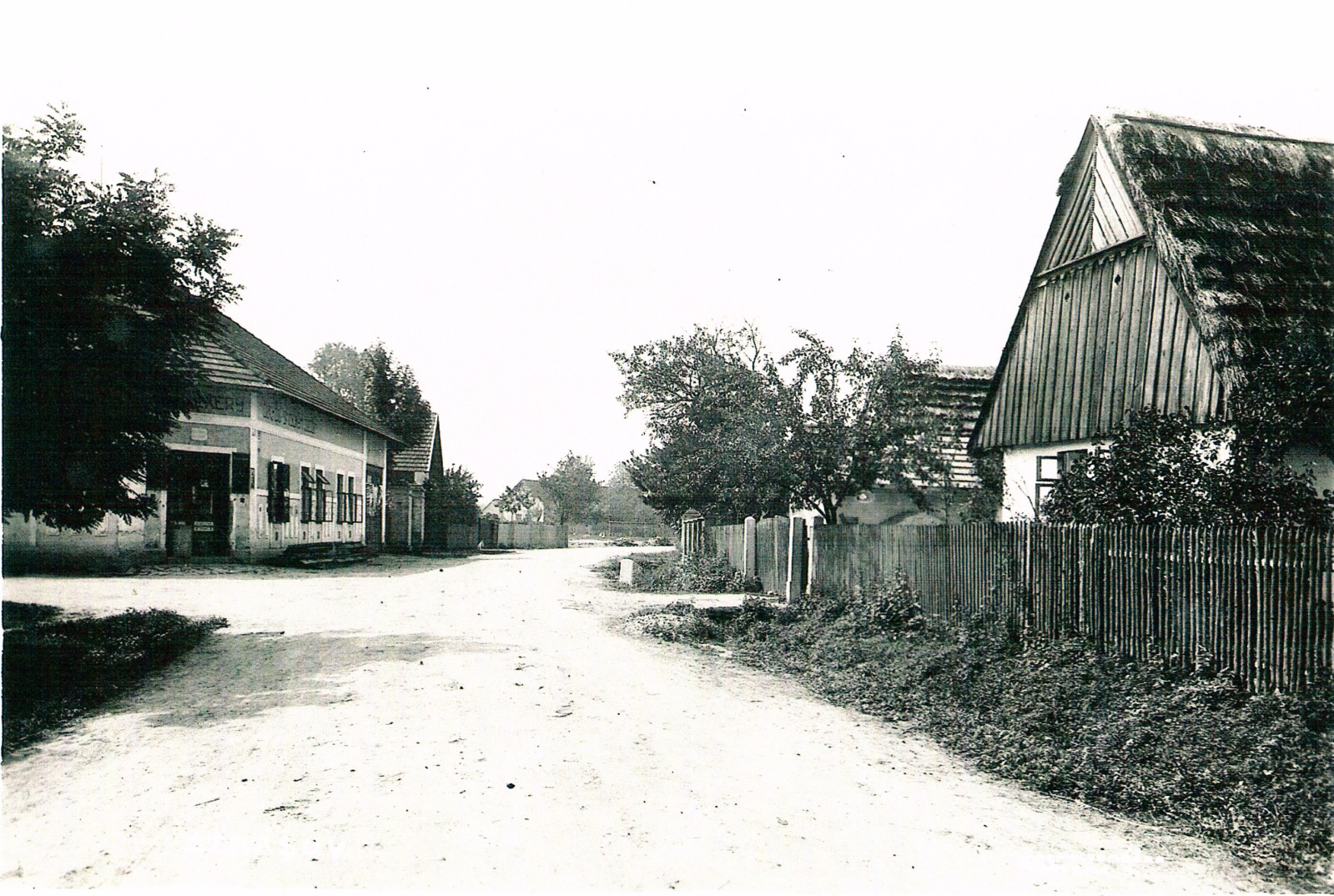                                                                                                                                                              Foto: neznámý autorPohled od středu obce k obchodu p. Emila Felcmana (vlevo), foto cca ze 40. let(vpravo dům č. p. 37 s doškovou střechou majitele Františka Dubce)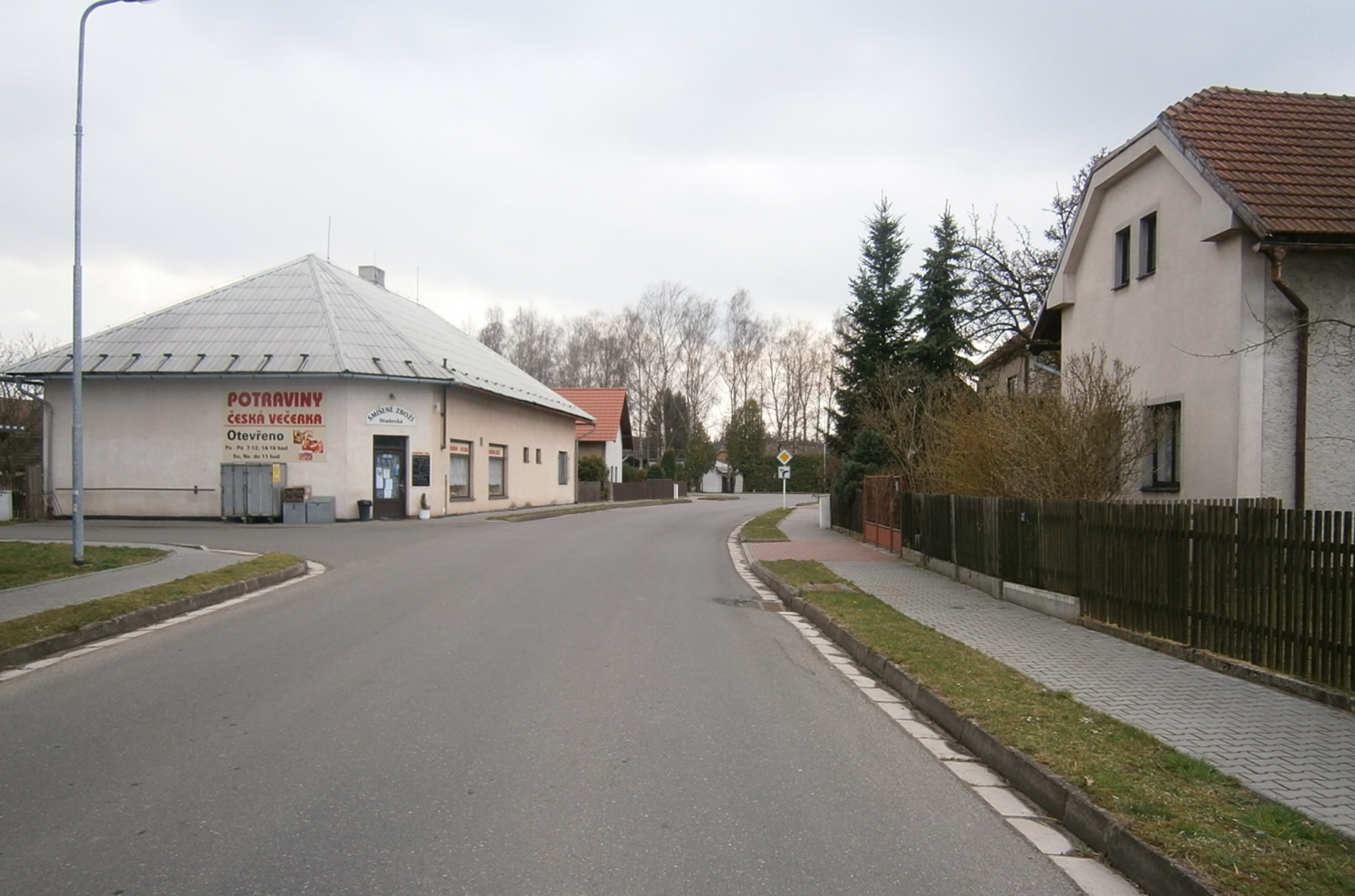 					                                                                                         Foto: Ing. Josef KřížPohled od středu obce k obchodu POTRAVINY pí Ivy Hradecké – foto z roku.2015(vpravo dům č. p. 37, nyní  ve vlastnictví rodiny Prokůpkovy)